Change RequestFor the Update of ISO 20022 Financial Repository ItemsA Origin of the request:A.1 Submitter: 		SWIFT Standards		A.2 Contact person: 	Janice Chapman	janice.chapman@swift.com 	+32 2 655 3390A.3 Sponsors: 	Related messages:Description of the change request:This change request is to correct a rule, Bulk Cash Settlement Details Rule, because the language used to express the rule does not conform to the ISO 20022 linguistic style for a rule.An illustrated example of where the rule is located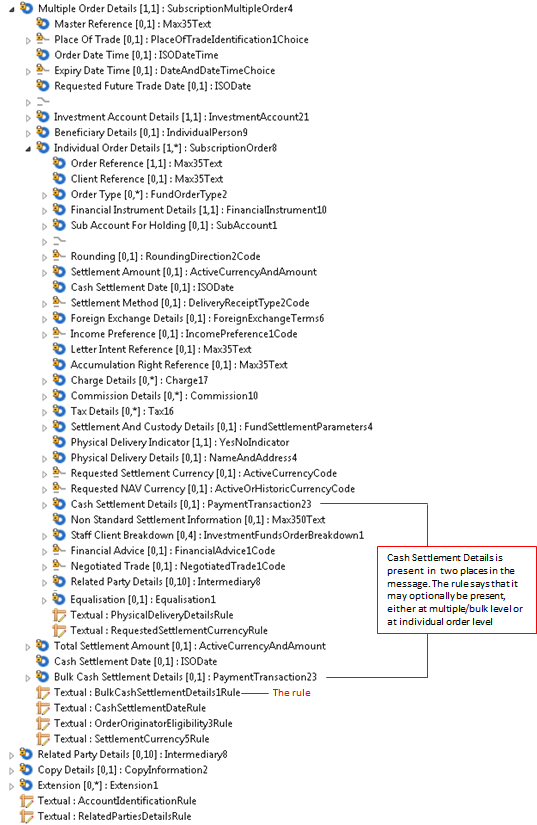 If the change request for the deletion of ‘cancel by details’ is agreed then this eliminates the need for changes to the cancellation messages (setr.002, setr.005, setr.008, setr.011, setr.047, setr.049, setr.051 and setr.053).With respect to the change from rules that are described as text only into formally expressed rules that can be validated in an automated way, the Bulk Cash Settlement Details Rule is not a rule that currently can be expressed formally because of the repetitive nature of the sequences in which the concerned elements are located.Purpose of the change:To correct an error in the documentation.Urgency of the request:The next maintenance cycle in which the maintenance of orders is permitted. Business examples:None.SEG recommendation:Comments:Reason for rejection:Message IdentifierMessage IdentifierRedemption Bulk Ordersetr.001.001.03Subscription Order Cancellation Requestsetr.011.001.03Redemption Bulk Order Cancellation Requestsetr.002.001.03Subscription Order Confirmationsetr.012.001.03Redemption Bulk Order Confirmationsetr.003.001.03Subscription Order Confirmation Cancellation Instructionsetr.047.001.01Redemption Ordersetr.004.001.03Subscription Order Confirmation Amendmentsetr.048.001.01Redemption Order Cancellation Requestsetr.005.001.03Subscription Bulk Order Confirmation Cancellation Instructionsetr.049.001.01Redemption Order Confirmationsetr.006.001.03Subscription Bulk Order Confirmation Amendmentsetr.050.001.01Subscription Bulk Ordersetr.007.001.03Redemption Order Confirmation Cancellation Instructionsetr.051.001.01Subscription Bulk Order Cancellation Requestsetr.008.001.03Redemption Order Confirmation Amendmentsetr.052.001.01Subscription Bulk Order Confirmationsetr.009.001.03Redemption Bulk Order Confirmation Cancellation Instructionsetr.053.001.01Subscription Ordersetr.010.001.03Redemption Bulk Order Confirmation Amendmentsetr.054.001.01Message Path MC nameCurrent Rule Name and Textual DescriptionProposed Rule Name & Textual Descriptionsetr.004Multiple Order DetailsRedemption Multiple Order 4BulkCashSettlementDetails1RuleEither IndividualOrderDetails/CashSettlementDetails or BulkCashSettlementDetails may be present, but not both.BulkCashSettlementDetails1RuleEither one or more occurrences of IndividualOrderDetails/CashSettlementDetails or BulkCashSettlementDetails may be present, but not both.setr.005Cancellation By Order Details \ Multiple Order DetailsRedemption Multiple Order 3BulkCashSettlementDetails1RuleEither IndividualOrderDetails/CashSettlementDetails or BulkCashSettlementDetails may be present, but not both.BulkCashSettlementDetails1RuleEither one or more occurrences of IndividualOrderDetails/CashSettlementDetails or BulkCashSettlementDetails may be present, but not both.setr.010Multiple Order Details Subscription Multiple Order 4BulkCashSettlementDetails1RuleEither IndividualOrderDetails/CashSettlementDetails or BulkCashSettlementDetails may be present, but not both.BulkCashSettlementDetails1RuleEither one or more occurrences of IndividualOrderDetails/CashSettlementDetails or BulkCashSettlementDetails may be present, but not both.setr.011Cancellation By Order Details \ Multiple Order DetailsSubscription Multiple Order 3BulkCashSettlementDetails1RuleEither IndividualOrderDetails/CashSettlementDetails or BulkCashSettlementDetails may be present, but not both.BulkCashSettlementDetails1RuleEither one or more occurrence of IndividualOrderDetails/CashSettlementDetails or BulkCashSettlementDetails may be present, but not both.Setr.003Bulk Execution DetailsRedemption Bulk Execution 3BulkCashSettlementDetails2RuleEither IndividualExecutionDetails/CashSettlementDetails or BulkCashSettlementDetails may be present, but not both.BulkCashSettlementDetails2RuleEither one or more occurrences of IndividualExecutionDetails/CashSettlementDetails or BulkCashSettlementDetails may be present, but not both.Setr.006Multiple Execution DetailsRedemption Multiple Execution 3BulkCashSettlementDetails2RuleEither IndividualExecutionDetails/CashSettlementDetails or BulkCashSettlementDetails may be present, but not both.BulkCashSettlementDetails2RuleEither one or more occurrences of IndividualExecutionDetails/CashSettlementDetails or BulkCashSettlementDetails may be present, but not both.setr.012Multiple Execution DetailsSubscription Multiple Execution 3BulkCashSettlementDetails2RuleEither IndividualExecutionDetails/CashSettlementDetails or BulkCashSettlementDetails may be present, but not both.BulkCashSettlementDetails2RuleEither one or more occurrences of IndividualExecutionDetails/CashSettlementDetails or BulkCashSettlementDetails may be present, but not both.Setr.048Multiple Execution DetailsSubscription Multiple Execution 3BulkCashSettlementDetails2RuleEither IndividualExecutionDetails/CashSettlementDetails or BulkCashSettlementDetails may be present, but not both.BulkCashSettlementDetails2RuleEither one or more occurrences of IndividualExecutionDetails/CashSettlementDetails or BulkCashSettlementDetails may be present, but not both.Setr.051Multiple Execution DetailsRedemption Multiple Execution 3BulkCashSettlementDetails2RuleEither IndividualExecutionDetails/CashSettlementDetails or BulkCashSettlementDetails may be present, but not both.BulkCashSettlementDetails2RuleEither one or more occurrences of IndividualExecutionDetails/CashSettlementDetails or BulkCashSettlementDetails may be present, but not both.Setr.052Multiple Execution DetailsRedemption Multiple Execution 3BulkCashSettlementDetails2RuleEither IndividualExecutionDetails/CashSettlementDetails or BulkCashSettlementDetails may be present, but not both.BulkCashSettlementDetails2RuleEither one or more occurrences of IndividualExecutionDetails/CashSettlementDetails or BulkCashSettlementDetails may be present, but not both.Setr.001Bulk Order DetailsRedemption Bulk Order 4BulkCashSettlementDetails5RuleEither IndividualOrderDetails/CashSettlementDetails or BulkCashSettlementDetails may be present, but not both.BulkCashSettlementDetails5RuleEither one or more occurrences of IndividualOrderDetails/CashSettlementDetails or BulkCashSettlementDetails may be present, but not both.Setr.002Bulk Order DetailsRedemption Bulk Order 3BulkCashSettlementDetails5RuleEither IndividualOrderDetails/CashSettlementDetails or BulkCashSettlementDetails may be present, but not both.BulkCashSettlementDetails5RuleEither one or more occurrences of IndividualOrderDetails/CashSettlementDetails or BulkCashSettlementDetails may be present, but not both.Setr.008Bulk Order DetailsSubscription Bulk Order 3BulkCashSettlementDetails5RuleEither IndividualOrderDetails/CashSettlementDetails or BulkCashSettlementDetails may be present, but not both.BulkCashSettlementDetails5RuleEither one or more occurrences of IndividualOrderDetails/CashSettlementDetails or BulkCashSettlementDetails may be present, but not both.Setr.007Bulk Order DetailsSubscription Bulk Order 4BulkCashSettlementDetails3RuleEither  IndividualOrderDetails/CashSettlementDetails or BulkCashSettlementDetails may be present, but not both.BulkCashSettlementDetails3RuleEither one or more occurrences of IndividualOrderDetails/CashSettlementDetails or BulkCashSettlementDetails may be present, but not both.Setr.009Bulk Execution DetailsSubscription Bulk Execution 3BulkCashSettlementDetails4RuleEither IndividualExecutionDetails/CashSettlementDetails or BulkCashSettlementDetails may be present, but not both.BulkCashSettlementDetails4RuleEither one or more occurrences of IndividualExecutionDetails/CashSettlementDetails or BulkCashSettlementDetails may be present, but not both.Setr.047Multiple Execution DetailsSubscription Multiple Execution 3BulkCashSettlementDetails4RuleEither IndividualExecutionDetails/CashSettlementDetails or BulkCashSettlementDetails may be present, but not both.BulkCashSettlementDetails4RuleEither one or more occurrences of IndividualExecutionDetails/CashSettlementDetails or BulkCashSettlementDetails may be present, but not both.Setr.049Bulk Execution DetailsSubscription Bulk Execution 3BulkCashSettlementDetails4RuleEither IndividualExecutionDetails/CashSettlementDetails or BulkCashSettlementDetails may be present, but not both.BulkCashSettlementDetails4RuleEither one or more occurrences of IndividualExecutionDetails/CashSettlementDetails or BulkCashSettlementDetails may be present, but not both.Setr.050Bulk Execution DetailsSubscription Bulk Execution 3BulkCashSettlementDetails4RuleEither IndividualExecutionDetails/CashSettlementDetails or BulkCashSettlementDetails may be present, but not both.BulkCashSettlementDetails4RuleEither one or more occurrences of IndividualExecutionDetails/CashSettlementDetails or BulkCashSettlementDetails may be present, but not both.Setr.053Bulk Execution DetailsRedemption Bulk Execution 3BulkCashSettlementDetails4RuleEither IndividualExecutionDetails/CashSettlementDetails or BulkCashSettlementDetails may be present, but not both.BulkCashSettlementDetails4RuleEither one or more occurrences of IndividualExecutionDetails/CashSettlementDetails or BulkCashSettlementDetails may be present, but not both.Setr.054Bulk Execution DetailsRedemption Bulk Execution 3BulkCashSettlementDetails4RuleEither IndividualExecutionDetails/CashSettlementDetails or BulkCashSettlementDetails may be present, but not both.BulkCashSettlementDetails4RuleEither one or more occurrences of IndividualExecutionDetails/CashSettlementDetails or BulkCashSettlementDetails may be present, but not both.ConsiderConsiderXTiming- Next yearly cycle: 2016/2017(the change will be considered for implementation in the yearly maintenance cycle which starts in 2016 and completes with the publication of new message versions in the spring of 2017)- Next yearly cycle: 2016/2017(the change will be considered for implementation in the yearly maintenance cycle which starts in 2016 and completes with the publication of new message versions in the spring of 2017)X- At the occasion of the next maintenance of the messages(the change will be considered for implementation, but does not justify maintenance of the messages in its own right – will be pending until more critical change requests are received for the messages)- At the occasion of the next maintenance of the messages(the change will be considered for implementation, but does not justify maintenance of the messages in its own right – will be pending until more critical change requests are received for the messages)- Urgent unscheduled(the change justifies an urgent implementation outside of the normal yearly cycle)- Urgent unscheduled(the change justifies an urgent implementation outside of the normal yearly cycle)- Other timing:- Other timing:- Other timing:Reject